Η ΓΕΝΝΗΣΗ ΤΟΥ ΧΡΙΣΤΟΥ – ΣΚΗΝΙΚΗ ΕΙΚΟΝΑ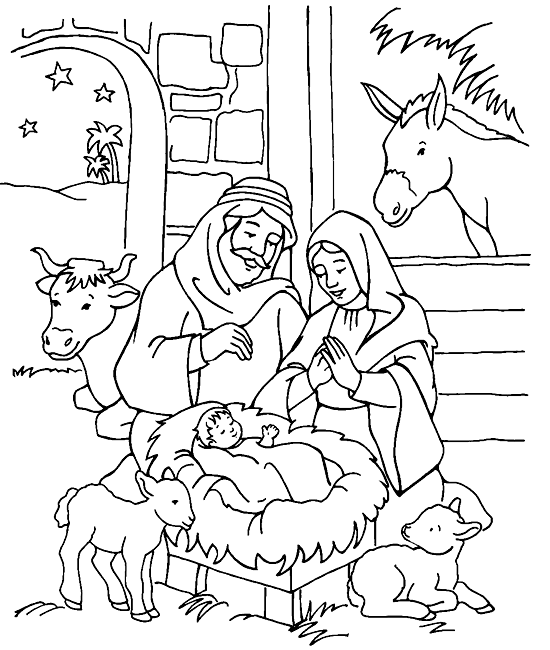 Αφηγητής:  Από τη Ναζαρέτ ξεκίνησαν               ο Ιωσήφ και η Μαρία.              Στη Βηθλεέμ να πάνε,              στη μακρινή Ιουδαία.Παναγία: Κουράστηκα.Ιωσήφ: Λίγο ακόμα και φτάνουμε Μαρία.(Η Παναγία και ο Ιωσήφ παίρνουν θέση. Μπαίνουν στην σκηνή οι άγγελοι χορεύοντας.)Άγγελοι: Σήμερα γίνεται γιορτή             στον ουρανό μα και στη γη.             Γεννήθηκε σήμερα ο Χριστός             του κόσμου ο Βασιλιάς.             Σας φέρνουμε από ψηλά             μήνυμα δόξας και χαράς.(Μπαίνουν στην σκηνή τα αστεράκια χορεύοντας.)Αστεράκια: Για να βρείτε τον Χριστό, ελάτε, Μάγοι μου, εδώ!Μάγος 1: Χριστούλη, σου΄φερα χρυσό!Μάγος 2: Κι εγώ σμύρνα! Μάγος 3: Κι από μένα δέξου αυτό, λιβάνι μοσχομυριστό! Βοσκός 1: Φέρνουμε ένα αρνί.Βοσκός 2: Να ζεστάνει το θείο παιδί!Άσκηση: Γράφω ποια είναι τα πρόσωπα της πιο κάτω εικόνας. Ζωγραφίζω τα πρόσωπα που λείπουν.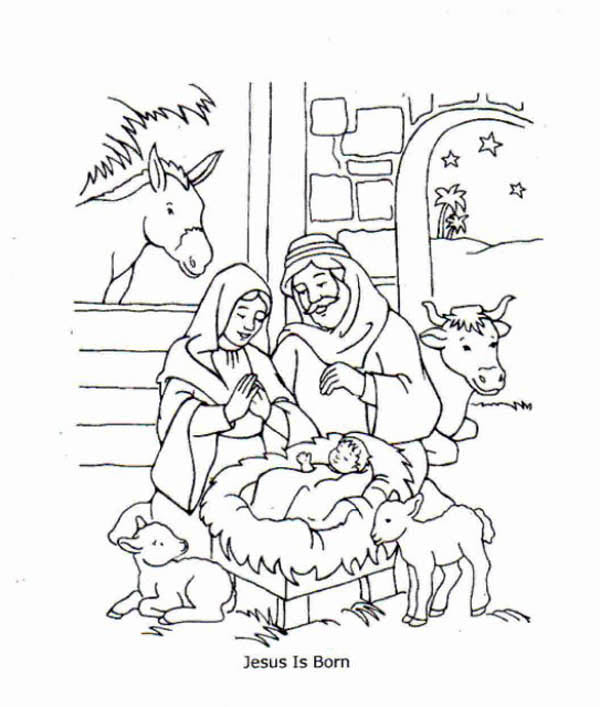 ………………………									……………………..……………………..……………………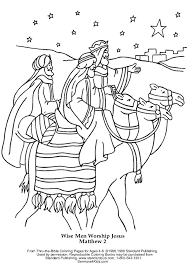 